CIRCULAR EXTERNA - 08 de abril del 2019Dirigida a: Bancos Comerciales del EstadoBancos Creados por Leyes EspecialesBancos PrivadosEmpresas Financieras no BancariasOtras Entidades FinancierasOrganizaciones Cooperativas de Ahorro y CréditoEntidades Autorizadas del Sistema Financiera Nacional para la ViviendaAsunto: Dato Adicional para el Cálculo de la Suficiencia Patrimonial de Grupos y Conglomerados Financieros El Superintendente General de Entidades Financieras,Considerando que:Que mediante el Sistema de Captura, Verificación y Carga de Datos (SICVECA), los Grupos y Conglomerados Financieros remiten a esta Superintendencia información financiera que complementa los balances, estados y cuentas de las entidades, entre ellas, un detalle de datos adicionales para el cálculo de la suficiencia patrimonial de grupos y conglomerados financieros.Que mediante circular externa SGF-0476-2019 del 14 de febrero del 2019 se dispone que para la información con corte a marzo de 2019, según el Transitorio V del Acuerdo SUGEF 3-06 corresponde aplicar un incremento de 10 puntos porcentuales para "los activos a plazo más pasivos contingentes denominados moneda extranjera en el Banco Central de Costa Rica y en el Gobierno de la República de Costa Rica", con lo cual el ponderador total sería del 85% para ese trimestre. Adicionalmente, a partir de la información con corte a junio de 2019 y en concordancia con el Transitorio V citado, correspondería (de mantenerse las calificaciones de riego país) incrementar el ponderador en 5 puntos porcentuales, a fin de aplicar una ponderación total del 90% a "los activos a plazo más pasivos contingentes denominados moneda extranjera en el Banco Central de Costa Rica y en el Gobierno de la República de Costa Rica".Comunica que:Se ha habilitado el Dato Adicional 1645 Inversiones, valores y productos asociados, a ponderar por el 85 (neto de estimaciones) para el registro de "los activos a plazo más pasivos contingentes denominados moneda extranjera en el Banco Central de Costa Rica y en el Gobierno de la República de Costa Rica", para el cálculo de la suficiencia patrimonial de grupos y conglomerados financieros.Se ha publicado en el sitio Web de esta Superintendencia, en el Manual de Información-SICVECA, apartado “Tablas de datos”, la versión actualizada de las “TablasDocumentacionXML_Primera Parte.doc”.El citado cambio en la clase de datos Información complementaria adicional de grupos y conglomerados, rige a partir del envío de la información trimestral (individual y consolidada) con corte al 31 de marzo del 2019 que debe ser remitida a esta Superintendencia en el transcurso del mes de abril 2019.Para consultas, comunicarse a la dirección de correo:  ConsultasSicvecaGrupos@sugef.fi.cr.   Atentamente,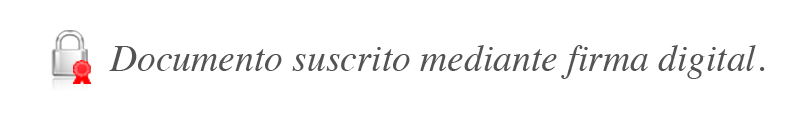 Bernardo Alfaro A.
SuperintendenteBAA/OMMB